Interaction of GAM and broadband turbulence in plasma of t-10 tokamak*)1,2Krokhalev O.D., 1,2,3Melnikov A.V.1NRC “Kurchatov Institute”, Moscow, Russia, nrcki@nrcki.ru
2Moscow Institute of Physics and Technology, Moscow, Russia, info@mipt.ru
3National Research Nuclear University “MEPhI”, Moscow, Russia, info@mephi.ru Geodesic acoustic modes – high frequency counterpart of zonal flows – are considered to be a possible mechanism of the plasma turbulence self-regulation in toroidal plasmas [1]. Study of structure of GUM and its interaction with broadband turbulence is impotant to understand physical mechanism of abnormal energy and particles transport [2]. Recent studies have shown that GAM consists of three frequency peaks: main peak an two satellites: low-frequensy and high frequensy [3]. The present research is focused on studying interaction of GAM and broadband turbulence using bicoherent analysis of data, received from heavy ion beam probe. Statistically significant value of cross-bicoherence quadric coefficient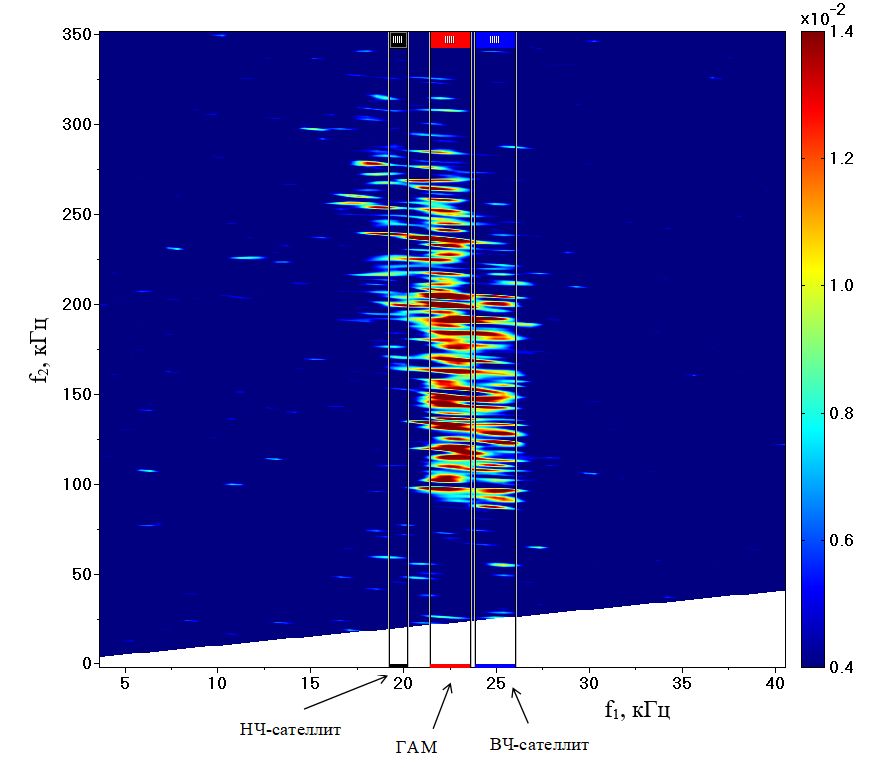  		(1) is a mark of three-wave interaction between oscillations on frequencies f1, f2 and f1+ f2. In the formula (1)  means the Fourier transform of the signal x at the frequency f,  – its complex-conjugated quantity. Figure 1 shows cross-bicoherence quadric coefficient calculated for signals of plasma potential  and density (total current of the ion beam Itot) in the shot with low electron concentration (ne ≈ 0.7 m-3).Current study states that each of three peaks of GAM interacts with broadband turbulence with three-wave mechanism. Interaction has fine structure: each of three peaks corresponds to individual diapason of frequencies f2. Main peak of GAM intereacts with wide frequency diapason of turbulence, LF-satellite interacts with high frequency part of it, HF-satellite – with low-frequensy part.ReferencesFujisawa A. et al, Experimental progress on zonal flow physics in toroidal plasmas, Nuclear Fusion 2007 47 (10) S718-S726Melnikov A.V. et al. Study of interactions between GAMs and broadband turbulence in the T-10 tokamak // Nuclear Fusion 2017, 57 (6) 115001.Krokhalev O.D., Melnikov A.V., GAM in plasma of T-10 tokamak: frequency structure and interaction with broadband turbulence. To be published in «JETP Letters»Melnikov A.V. et al. Heavy ion beam probing – diagnostics to study potential and turbulence in toroidal plasmas // Nuclear Fusion 2017 57 (6) 072004.